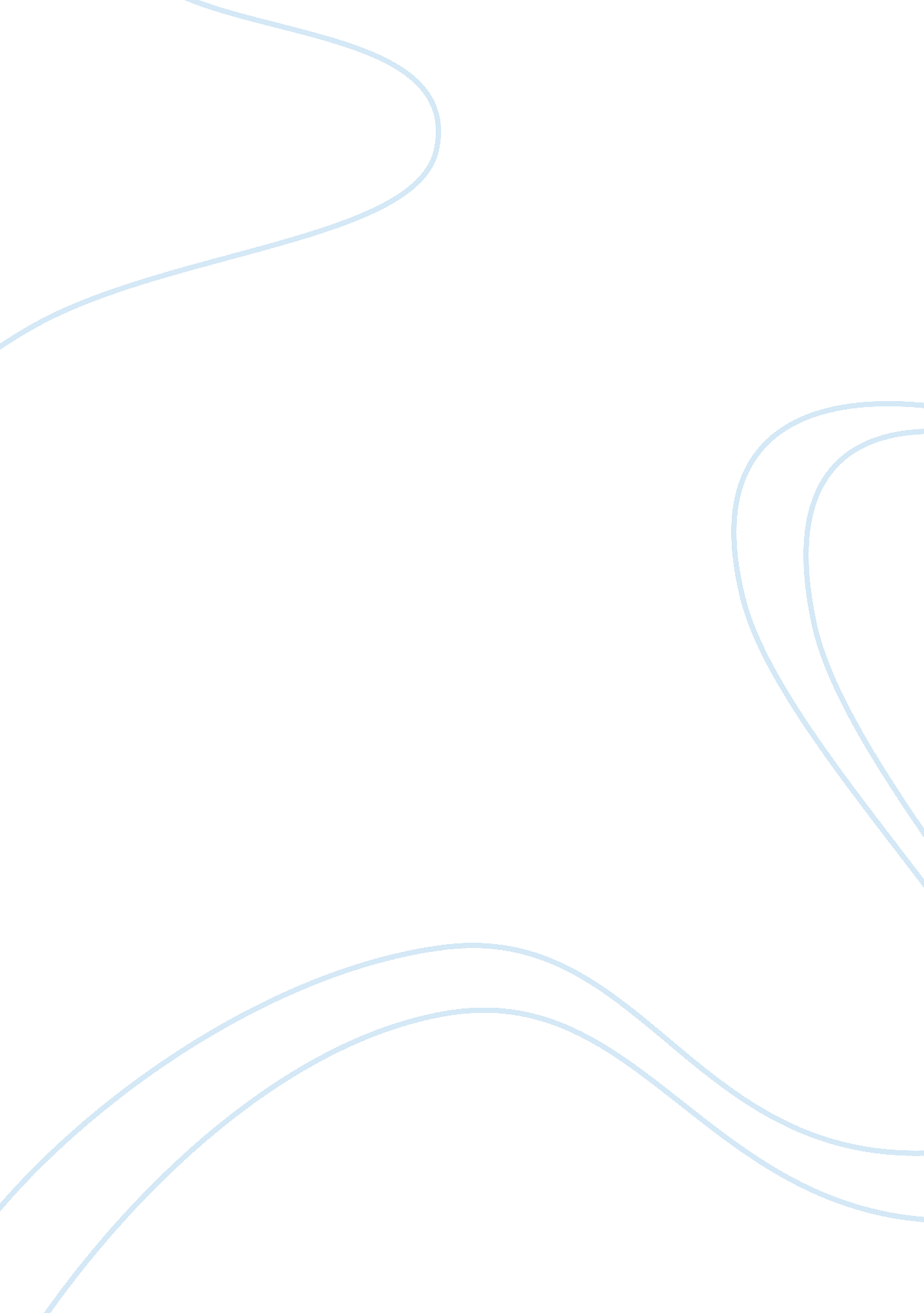 According care of people’s teeth and gums.Business, Career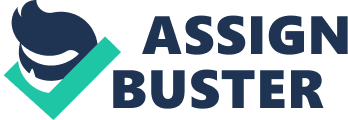 According to the textbook by DeLaet R. (2013) dentists are doctors who take care of people’s teeth and gums. They can do this by examining people’s teeth and gums which would determine if they are healthy. They educate patients on what they can do to prevent dental problems, and detect and treat diseases. With using x-rays they can identify and treat cavities, gum diseases, and other main dental problems. Dentists can repair and replace teeth that have most likely been damaged or teeth that cannot be salvaged. To do this they can fill cavities, repair broken teeth, and of course extract teeth. By fixing or replacing the broken teeth dentists would have to fit them with crowns, dentures, and other dental appliances. They can also improve the appearance of teeth by straightening them which would be done by braces and retainers and can whiten teeth with whitening procedures. In order to work in this field certain qualities and skills would be required for success. An important skill in dental care would have to be an interest in providing this type of service. A key quality would have to be being able to get comfortable with personal interactions. These two are very crucial because as a dentist they would need to enjoy providing care for someone’s teeth and also getting up close while working. Another skill that would be needed would be being able to stand for long hours and having physical stamina while also being alert. Other qualities needed would be being easy to communicate with and being trustworthy. This skill and these qualities would be very important because a dentist works for long hours and being able to have physical skills would be very helpful. A dentist would need to make their patient feel very comfortable and by being easy to talk to the patient will feel very welcomed and being trustworthy will make sure that the patient is calm and not scared by the treatment they are about to receive. This information was found in the website Explore Health Careers (2017). In health care one thing can lead to another. If a mistake is made by one doctor, another doctor might have to take control and fix the mess one mistake caused. This can cost more damage than there was supposed to be and also large amounts of money that the patient would have to pay. According to the website Medicaid. gov in Dental Care personal elements a dentist can provide can benefit all health care workers. This is because one dental checkup can help with relief of pain and infections. If that dental check up is done properly and comfortably the patient would not need to take extra measures to have maintenance for their teeth. Dentists as well as any other job in health care do require certain educational requirements. The required education would first have to be a Bachelor’s degree which is a four-year degree in which you have completed 120 semester credits and around 40 college courses. A Bachelor’s degree is required prior to admission to dental school. A doctoral degree in dental medicine or dental surgery is also a requirement. These degrees are called the DDS (Doctor of Dental Surgery) and DMD (Doctor of Dental Medicine). Most dental schools award the DDS while some are awarded with a DMD. State licensure is required for all dentists in the U. S. This licensure must meet three educational requirements which would conclude of an educational requirement, DDS or DMD degree. It also needs a written examination requirement which would be passing part one and two of the written National Board Dental Examinations. The third requirement would be a Clinical Examination Requirement. Also, some dental specializations require the dentist to complete residency which is the act of medical training for a graduate. The working conditions for a dentist may vary depending on where they work. These working conditions can consist of different aspects such as communication, physical environment, and other work performances. Communication with patients and coworkers is important because while working a dentist should be able to feel comfortable with social contact. Due to this a normal work environment would consist of a large amount of communication and teamwork. The physical aspects of their working condition would most likely be where they work and how. Most dentists work indoors and they also wear certain clothes to protect themselves. They normally wear lab jackets with scrubs, gloves and masks, and sometimes even safety goggles. Dentists don’t typically have a variety on what they can perform compared to other workers in health care so they repeat the same activities everyday. Many jobs in health care come with loads of stress which is natural when you want to give the best care for your patients. According to the website Dentist’s Money Digest (2017), stress for a career in dentistry can start as early as dental school. There are many different methods on how to deal with this type of stress that being a dentist comes with. One of those being to have a positive attitude while working because thinking positive will ultimately make your day brighter. Most dentists make great efforts to be perfect and thinking positively will make you feel okay even without perfection. Another method is to figure out what exactly is causing you stress. Identifying where your stress begins can help you change exactly what you’re doing. The last strategie is to turn the situations into something. This could mean to find humor in what you’re dealing with which will help you understand that you can not control everything in your career and life. During any type of health career new information is constantly being released. This gives room for more advancement opportunities. According the the website of the National Center of Biotechnology Information, the practice of dentistry needs to be expanded. In order to advance as a dentist you must brand. This basically means that most dentists run their own businesses. Another opportunity to advance is to specializing in one area of dentistry. According to the Bureau of Labor St. (2017), the job outlook for the future is seventeen percent. This is much faster than average. A dentist would make around one hundred fifty-nine thousand per year. Which is around seventy-six dollars per hour. Dentists learn how to use and control different types of tools and equipment needed to take care for their patients. Dentists use x-ray machines which take images of the patient’s teeth whether that would be the whole mouth or even a single tooth. They can also use lasers and drills to whiten a patient’s teeth. Dentists also use different types of tools. Some can be manual tools and some can be powered tools. One tool would be a dental mirror, which helps dentists see the back of teeth and even some hidden teeth. Another tool is a probe which can remove debis. Dentists also use files to smooth bone of the teeth. They use scalers to remove plaque and use forceps to hold a tooth in order to perform an extraction. 